Комплектация зернодробилки «Шмель»
Зернодробилка "Шмель" предназначена для дробления зерновых культур,сена ,соломы, мертвых отходов, свободно перемещаемая по складу одним человеком.В комплектацию входит:зернодробилка "Шмель" с засосным устройством,решето-3шт, (d 8 мм, d 6 мм, d 4 мм),пусковое  устройство с тепловой защитой, кабель- 10 метров,прозрачный гофрированный армированный рукав "Лигнум"-3м,мешконабиватель на роликах  (на 6 мешков) с запорными клапанами (снабжен тканевым фильтром).переходник для рукава «лигнум» (режим пылесоса)загрузочныйбункер для подачи сена  позволяют использовать"Шмеля" для получения сенной и  соломенной муки.Тех. характеристики:энергомощность 11 кВт,производительность 2-3 тонны в час,ресурс рабочего ротора 2000 тНе боится камней, шифера,  дерева и даже небольших металлических включений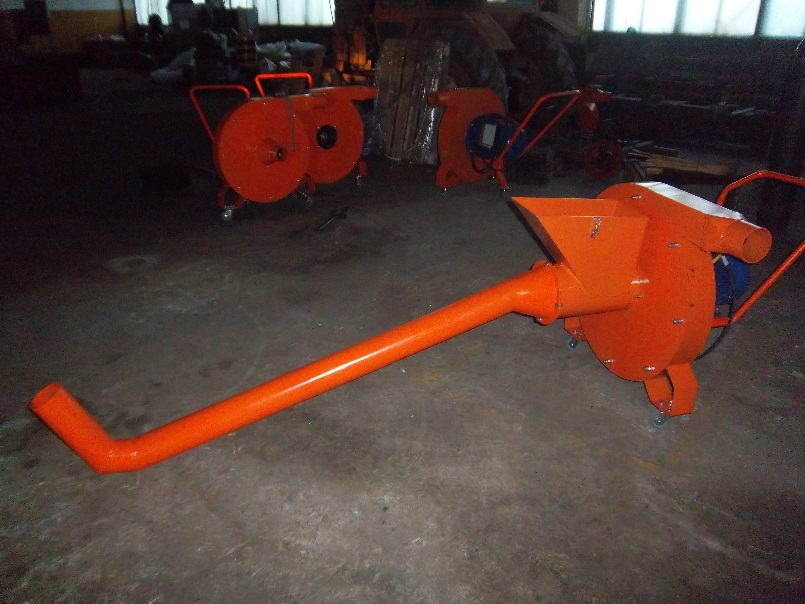 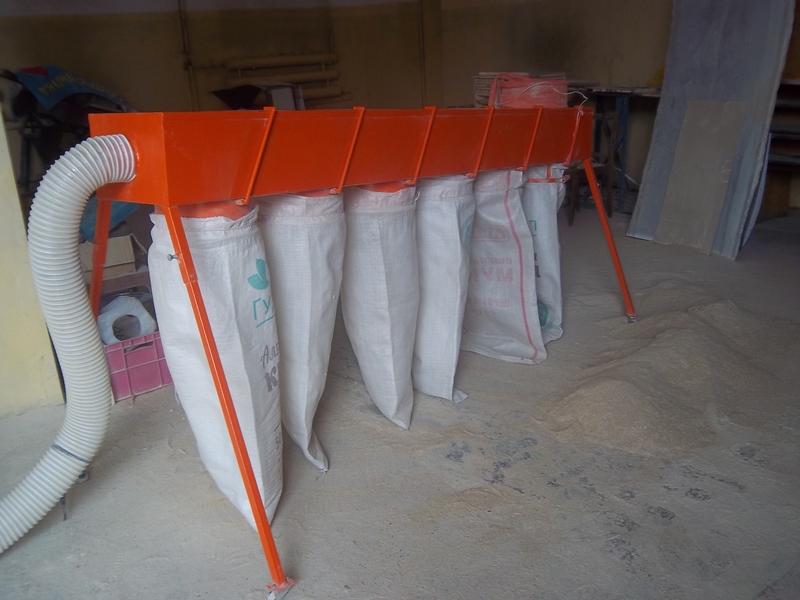      Стоимость -  169 тысяч рублей
Стоимость  -  140 тысяч рублей без мешконабивателяМешконабиватель можно заменить на «циклон-накопитель» (затариватель) на роликах (свободно передвигается по складу). Затаривать можно в мешки , а также в «Биг-беги»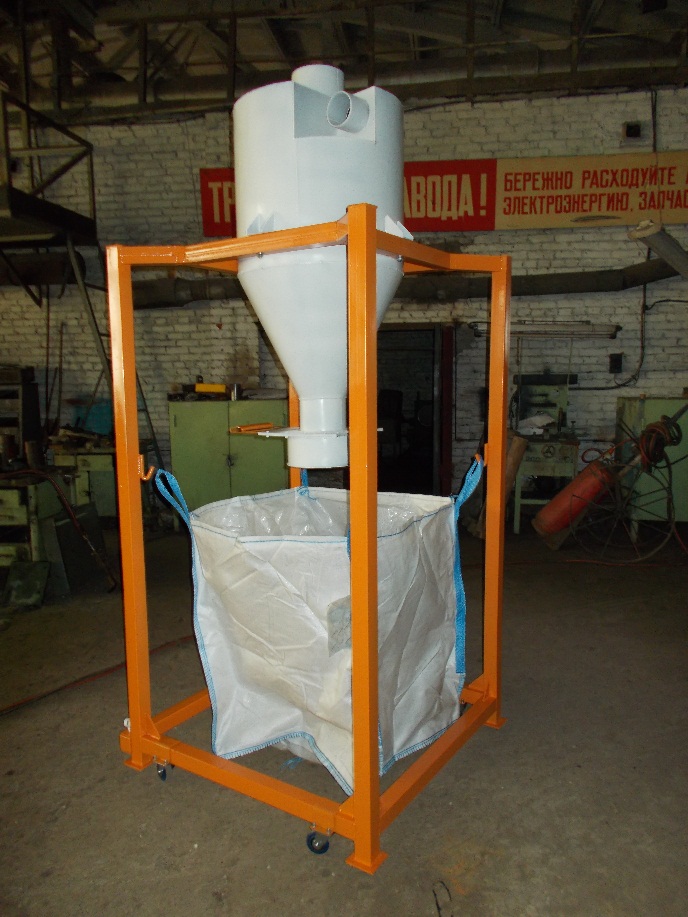 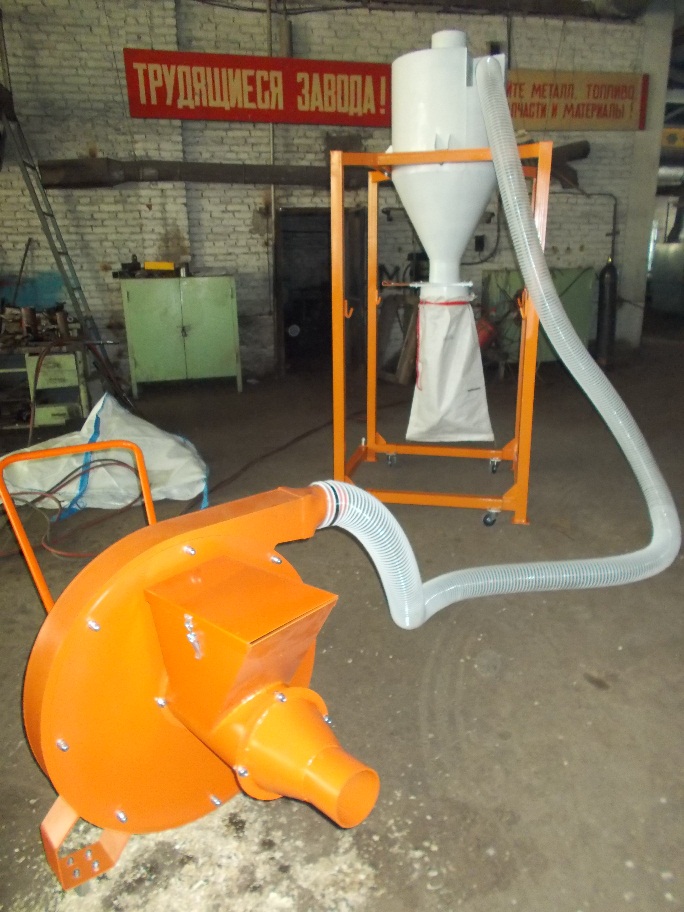         Стоимость этой комплектации -179 тысяч рублейБудем рады сотрудничеству!Компания  ООО«Биоэнергия и К» г. ЧелябинскТел: 8-963-073-91-13 8-9222-39-777-9e-mail: belok_bio@mail.rubelokbio@gmail.comwww.SHMELL174.ru